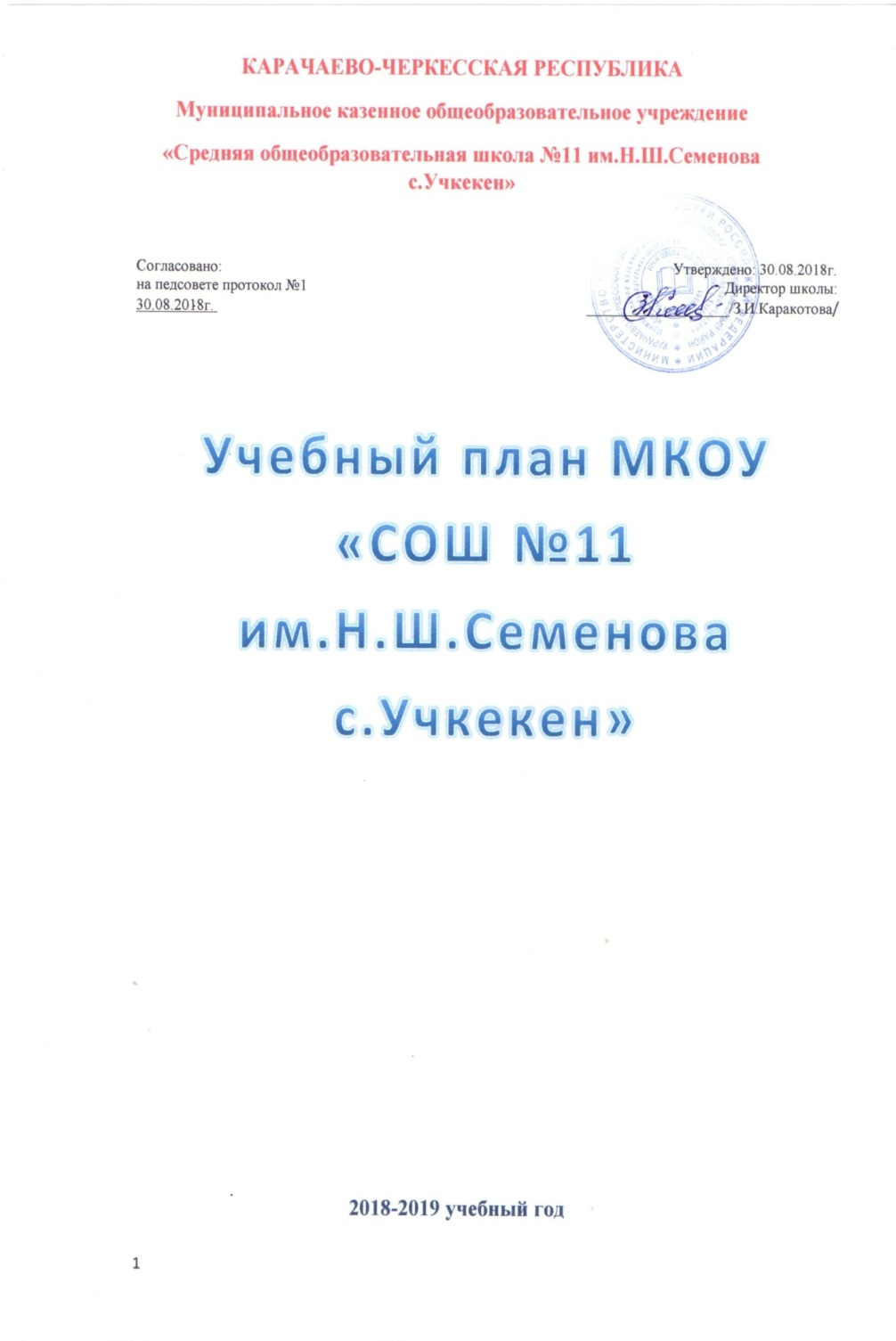 Расписание уроков Каитова Зарема Магометовна 5кл. (обучение на дому)Согласовано:                       родитель/законный представитель/Каракотова Ф.А-Ю.Понедельник недели01.10 – 06.1005.11 – 10.1103.12 – 08.1208.10 – 13.1012.10 – 17.1110.12 – 15.1215.10 – 20.1019.11 – 24.1117.12 – 22.1222.10 – 27.1026.11 – 01.1224.12 – 29.12 Понедельник 14.00 – 14.30Русск.язРусск.язРусск.язРусск.язПонедельник 14.35 – 14.50 Русск.язРусск.язРусск.язРусск.язПонедельник 14.55 – 15.25Родн.язРодн.язРодн.язРодн.язПонедельник Вторник14.25 – 14.55Русск.язРусск.язРусск.язРусск.язВторник15.00 – 15.30МатематМатематМатематМатематВторник15.35 – 15.50ИЗОФиз-раТехнология Музыка Вторник15.55 – 16.10История История История История ВторникСреда 14.00 – 14.30МатематМатематМатематМатематСреда 14.35 – 14.50 Русск.язРусск.язРусск.язРусск.язСреда 14.55 – 15.25Биология Биология Биология Биология Среда   Четверг     14.25 – 14.55Математ.Математ.Математ.Математ.  Четверг     15.00 – 15.30Англ.язАнгл.язАнгл.язАнгл.яз  Четверг     15.35 – 15.50Русск.литРусск.литРусск.литРусск.лит  Четверг     15.55 – 16.10География География География География   Четверг     